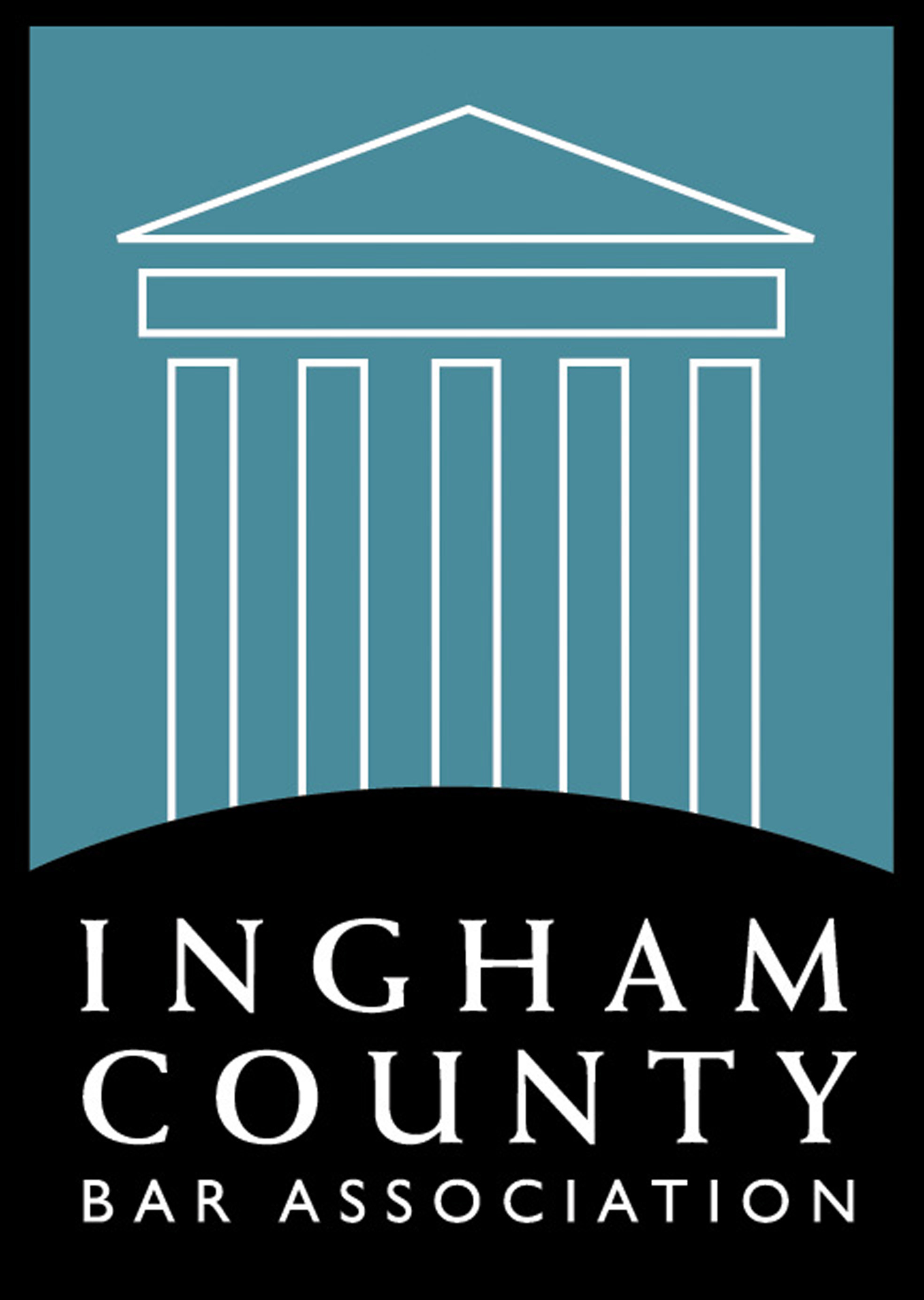 Sponsorship - $300.00					* Company name in email marketing					* Company name displayed at event					* Listing in BRIEFS							* List of attendeesSponsor Deadline: January 15, 2020Marketing Contact:_________________________________________________________________Firm/Company:____________________________________________________________________Please list company name exactly like it should appear on sponsor sign.Address:__________________________________________________________________________City: ____________________________  State: _______________  Zip Code:__________________Email: ____________________________________________________________________________Check # ________________________                                   Check $ __________________________Name of who will attend: _____________________________________________________________*Email:____________________________________________________________________________Mail or fax back by January 15, 2020 to: ICBA, PO Box 66, Grand Ledge MI, 48837 – Phone - 517-627-3938, call or email questions to registrations@inghambar.org Fax - 517-627-3950 10-3-19 vls updated